10 февраля 2024 года в городе Николаевске - на – Амуре,  на базе «Старт» проходила ежегодная массовая лыжная гонка «Лыжня России – 2024», которая прошла в яркой, увлекательной борьбе, где каждый участник стремился к победе. Дубоделов Радион, ученик 10 класса, принял участие в лыжных гонках в возрастной категории 14 – 30 лет и занял 4 место. Но главный итог гонки «Лыжня России 2024» - каждый, кто  встал на лыжи, уже являлся победителем, потому что все участники зимнего праздника спорта и дружеского общения сделали шаг к главной награде – здоровью, приложив желание, волю и мужество! Мы благодарим Радиона за участие в лыжной гонке и желаем ему победы.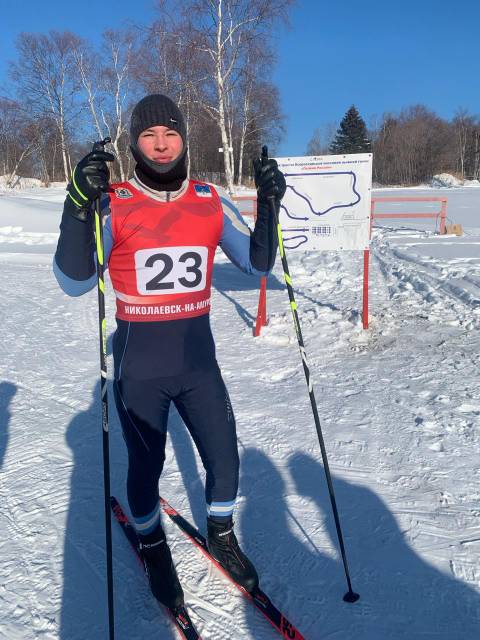 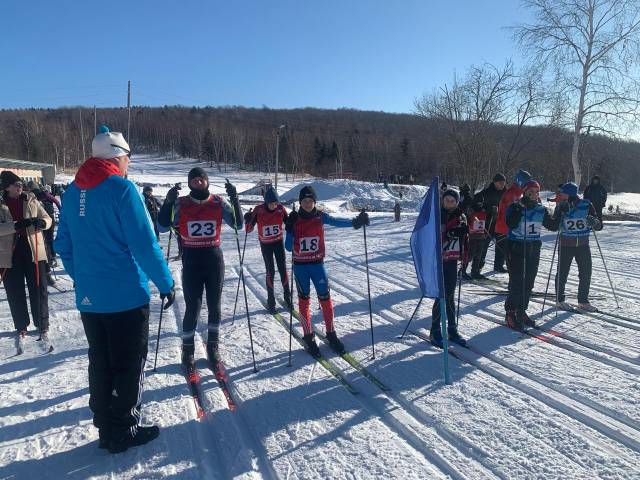 